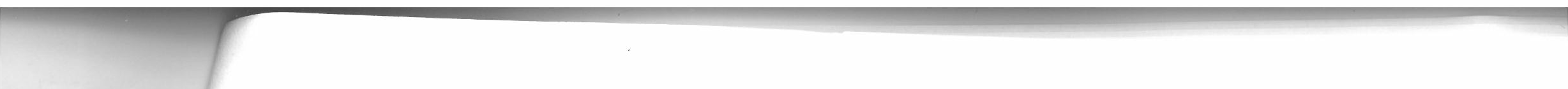 Phlo	CI Smlnu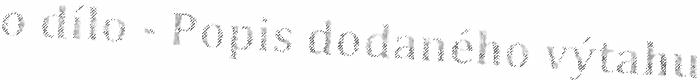 -osobní bezestrojovnový trakční výtah Orona pro veřejné budovy a střední provoz.-Poslední technologie- typ X_lO,šachta  š. 1795mm x  h.l800mm,prohlubeň BOOmm,-snížená-hlava šachty 3.100mm -sníženánosnost 630kg /8 osob,počet stanic: 3neprůchozí,· zdvih 6,4m ,rychlost l,Om/s,příkon 4,5kWřízení sběr dolů-3x automatické te/esko ické šachetní dveře sv. 900mm x2000mm-šachetní automatické dveře kartáčovaný nerez plus-PO šachetních dveří: El20 (EWlS)-  lx kabinové dveře  :automatické teleskopické v pú kartáčovaný nerezceloplošná fotoclona  v kabinových dveříQl:.ovedeni kabiny : PR14-kabina š.llOOmm x h. 1400mm x v.2100mm ,- podlaha- zátěžové Altro, vzor  dle výběru-boční a zadní stěny- kartáčovaný ne rez plus-přední portály a zadní rohové díly kartáčovaný nerez plus- strop  v provedeni osvětlení  LED bodová světla  UP37-okapové plechy nerez brusmadlo - nerezzrcadlo Y. výšky kabiny na zadní stěnětlačítkové řízení v kabině i nástupištích-antivandal s brailovým písmem-akustická a optická signalizace dojezdu do stanicesignalizace směru jízdy a polohy kabinyhlasitý telefon s GSM bránou v kabině výtahuinterkomnouzový sjezd do nejbližší stanice v případě požáruNabízený  výtah  vyhovuje :   ČSN  EN 81- 20/50,